Publicado en  el 25/10/2016 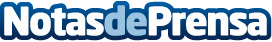 Una inteligencia artificial que supervisa las operaciones de los mercados de valoresDos de los operadores de mercados más importantes integrarán inteligencia artificial para vigilar las operaciones fraudulentas. Las Vegas, casas de apuestas y casinos online ya usa estos sistemas para analizar conductas anómalas.Datos de contacto:Nota de prensa publicada en: https://www.notasdeprensa.es/una-inteligencia-artificial-que-supervisa-las_1 Categorias: Finanzas Inteligencia Artificial y Robótica E-Commerce Ciberseguridad http://www.notasdeprensa.es